Контрольная работа по "Схемотехнике".Распечатайте текст варианта заданий контрольной работы. Решите письменно задания варианта и отдайте преподавателю на проверку.Задание №1      Функцию алгебры логики, заданную картой карно, реализовать на одном дешифраторе и одном логическом элементе. Тип дешифратора и логического элемента обосновать.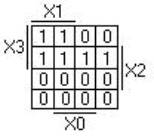 Задание №2      Оформить таблицу функционирования приоритетного шифратора 8 3 на примере ИС 155ИВ3.Задание №3      Вывести уравнения и оформить логическую структуру MS 8  1.Задание №4      Перечислите процедуры для определения логических переменных, которые необходимо подавать на адресные входы мультиплексора  при реализации произвольных ФАЛ для случая – число переменных на 2 превышает разрядность  адресной части мультиплексора.Задание №5      Написать уравнения и оформить схему для однобитового компаратора двоичных чисел.Задание №6      Уравнения и структура  полусумматора.Задание №7      Сумматоры – вычитатели. Инкременторы, декременторы. Привести примеры схем.